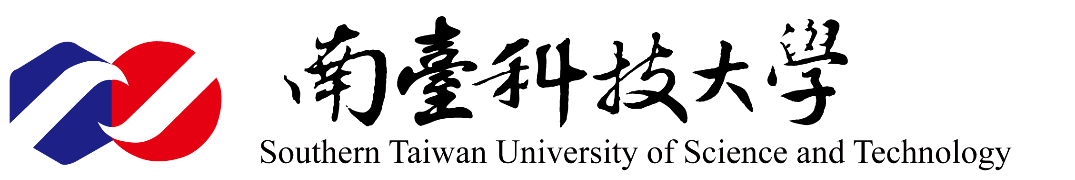 單位戳章使用調查表依據印鑑管理作業，本校定期清查各單位戳章，拓具印模並編印成「印鑑清冊」，作為保管紀錄。請各行政單位處、室、組、中心、學術單位院系所等，填寫以下表格，並將紙本送回秘書室(L204秘書室行政組蔡佳汝小姐)。每顆戳章填寫一張調查表，若同一單位有兩顆以上相同戳章，則填寫同一張即可。填表人：                   單位主管：                 填寫日期年     月     日單位名稱
(處、室、組、中心、學術單位院系所等請詳填)戳章保管人戳章存置地點戳章數量戳章樣式(請蓋章)